Направленность дополнительной образовательной программы -военно - патриотическая .Это прежде всего участие в реализации Государственной программы «Патриотическое воспитание граждан Российской Федерации », а также участие в районных и окружных  соревнованиях.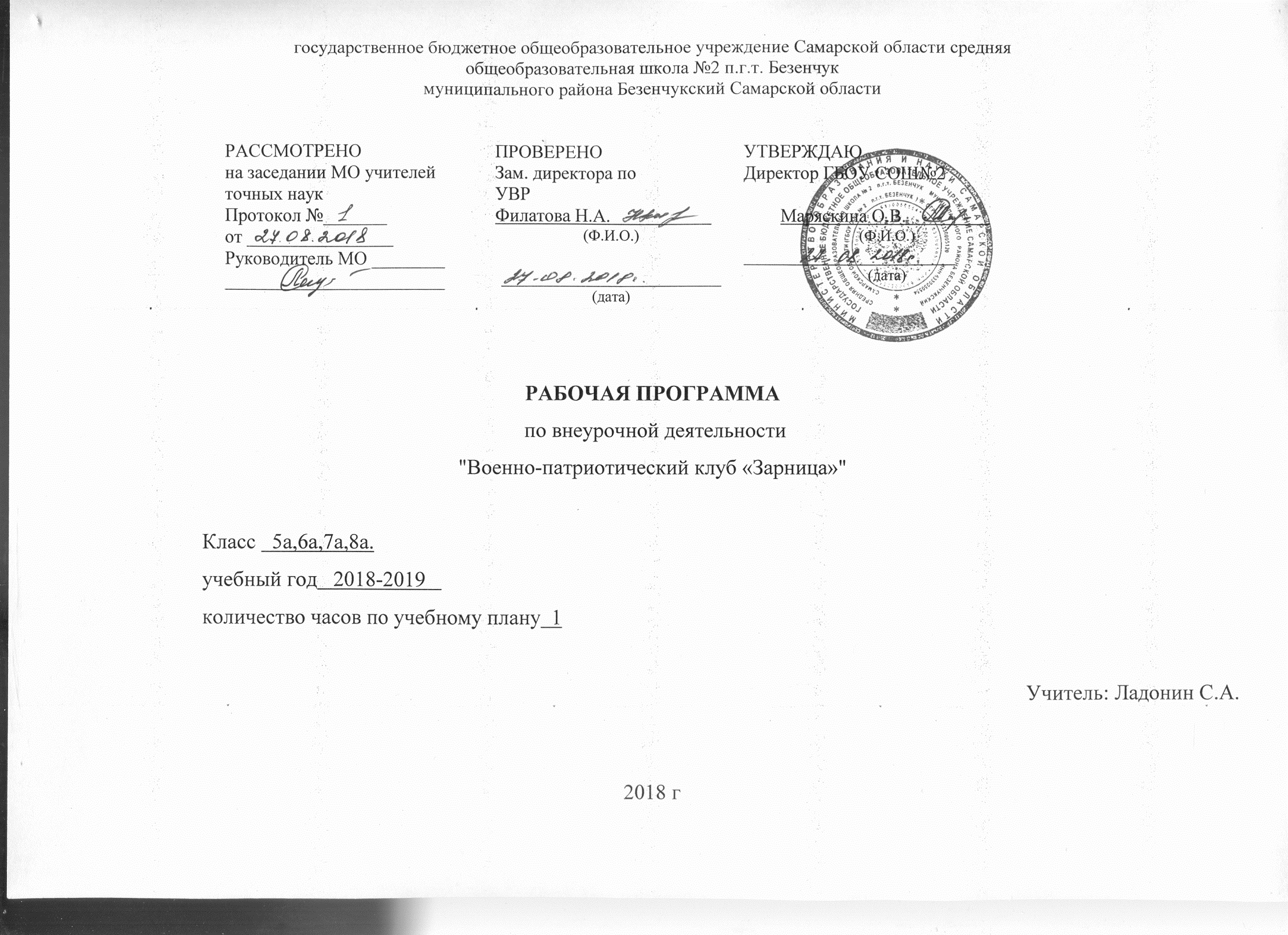 Новизна программы заключается в том, что во всех программах не предусматриваются раздел патриотического воспитания и военно-прикладные виды спорта.Актуальность программы обучения по данной тематике очевидна. Подростковая преступность имеет тенденцию к ее росту. Появляются националистические военизированные формирования молодежи. Эмоциональные и стрессовые состояния учащихся выплескиваются наружу в виде драк, воровства, хулиганства, сквернословия, курения, алкоголизма, наркомании, токсикомании, вандализма и т.п. Привлечение учащихся к военно-прикладным видам спорта позволяет отвлечь детей от безнадзорности и вредных привычек, тем самым снизить уровень детской наркомании и преступности. Программа предназначена для учащихся 5-8 классов. Возрастной диапазон 11-15 лет.  Программа позволяет развить у обучаемых такие качества, как ловкость, выносливость, терпеливость, аккуратность, коммуникативность, самостоятельность. Привлекает воспитанников эта программа тем, что у них имеется реальная возможность в изучении современного стрелкового оружия и возможность научиться метко стрелять, что крайне важно для будущих защитников Отечества. Правильно поставленная в спортивном коллективе воспитательная работа способствует развитию у ребят таких необходимых качеств, как отношение к труду, коллективизм, дисциплинированность, дружба, товарищество. Стрелковый спорт воспитывает смелость, мужество, решительность, самообладание, целеустремленность, трудолюбие, внимательность. Соревнования и сопутствующее им эмоциональное возбуждение являются проверкой характера юного спортсмена, его спортивно-технической подготовки и волевых качеств. Доставляя радость или огорчение, они мобилизуют стрелка на дальнейшее совершенствование, на проявление значительных усилий для самовоспитания. ЦЕЛИ И ЗАДАЧИ ПРОГРАММЫЦель: заинтересовать детей и подростков военно-прикладными  видами спорта.Задачи: Обучающие задачи: дать основные теоретические и практические знания в области стрелкового спорта, меры безопасности при стрельбе (пневматической винтовки).Воспитательные задачи:- военно-патриотическое воспитание;- воспитание чувство гордости за достижения Российского стрелкового спорта, воспитание дисциплины, чувство ответственности за порученное дело;- воспитание коллективизма;- понимание здорового образа жизни. Развивающие задачи:- расширение кругозора и эрудиции детей в области  военного дела;- дать технические сведения о стрелковом оружии и его использовании..Срок реализации программы: 1 год.Режим занятий группы: 1 раза в неделю по 1 часа.Условия набора детей в коллектив: принимаются все желающие.Наполняемость учебной группы  :до  15 Формы организации деятельности: по группам, индивидуально или всем составом; . 1. Планируемые результаты освоения внеурочной деятельности.Личностными результатами освоения учащимися содержания курса являются следующие умения:- активно включаться в общение и взаимодействие со сверстниками на принципах уважения и доброжелательности, взаимопомощи и сопереживания;- проявлять положительные качества личности и управлять своими эмоциями в различных (нестандартных) ситуациях и условиях;- проявлять дисциплинированность, трудолюбие и упорство в достижении поставленных целей;- оказывать бескорыстную помощь своим сверстникам, находить с ними общий язык и общие интересы.Метапредметными результатами освоения учащимися содержания программы по курсу являются следующие умения:- характеризовать явления (действия и поступки), давать им объективную оценку на основе освоенных знаний и имеющегося опыта;- находить ошибки при выполнении учебных заданий, отбирать способы их исправления;- общаться и взаимодействовать со сверстниками на принципах взаимоуважения и взаимопомощи, дружбы и толерантности;- обеспечивать защиту и сохранность природы во время активного отдыха и занятий физической культурой;- организовывать самостоятельную деятельность с учётом требований её безопасности, сохранности инвентаря и оборудования, организации места занятий;- планировать собственную деятельность, распределять нагрузку и отдых в процессе ее выполнения;- анализировать и объективно оценивать результаты собственного труда, находить возможности и способы их улучшения;- управлять эмоциями при общении со сверстниками и взрослыми, сохранять хладнокровие, сдержанность, рассудительность;Предметными результатами освоения учащимися содержания программы по курсу являются следующие умения:- оказывать посильную помощь и моральную поддержку сверстникам при выполнении учебных заданий, доброжелательно и уважительно объяснять ошибки и способы их устранения;- бережно обращаться с инвентарём и оборудованием, соблюдать требования техники безопасности к местам проведения;- организовывать и проводить упражнения с разной целевой направленностью;- взаимодействовать со сверстниками по правилам проведения соревнований по огневой подготовке;2. Содержание внеурочной деятельности.Военная история России, Самарской области  и Безенчукского  района.Государственная символика Российской Федерации. Государственная символика Самарской  области, Безенчукского района. Безенчукцы-герои Советского Союза и России. Самара – город  трудовой  и  воинской славыСтроевая подготовка.Строй. Виды строя. Команды на месте: «Равняйся!», «Смирно!», «Вольно!». Перестроения в строю на месте. Повороты в строю на месте. Строевой шаг.Огневая подготовка.Принципы стрельбы. Основы прицеливания. Устройство пневматической винтовки и пневматического пистолета. Принципы прицеливания и стрельбы из пневматической винтовки из положений «сидя с упором», «стоя» и «лежа». Стрельба из пневматического пистолета. Устройство и назначение АК-74. Неполная разборка и сборка АК-74.Прикладная физическая подготовка.Элементы единоборств. Приемы страховки и самостраховки. Самозащита в криминогенных ситуациях.Туристическая подготовка. Топография и ориентирование. Карта. Компас. Определение понятия «ориентирование на местности». Страховочная система. Приемы преодоления горизонтальных и вертикальных препятствий.Первая медицинская помощь. Состав и назначение аптечки. Первая медицинская помощь при ранениях, травмах и кровотечениях.3. Тематическое планирование.Итого:34ч Календарно-тематическое планированиеФормы подведения итогов  .В целях оценки и контроля результатов обучения в течение учебного года проводятся:•    проверка выполнения нормативов по ОФП для допризывной молодёжи;•    проверка выполнения нормативов по стрельбе из пневматической винтовки:•    контрольные занятия по проверке усвоения теоретических знаний по темам курса;•    соревнования на личное первенство среди воспитанников объединения;•    общешкольные соревнования по стрельбе из пневматического оружия;•    анализ и обсуждение проводимых мероприятий с учащимися и их родителями.Литература:1. Закон РФ « Об образовании»;
2. Закон РФ «О воинской обязанности и военной службе»;
3. Закон РФ «Об оружии»:
4. Уголовный кодекс РФ;
5. Кодекс об административных правонарушениях;
6..«Методические рекомендации по ведению военной подготовки в общеобразовательной школе»;
7.«Учебно-материальная база начальной военной подготовки в школе».
8. «Справочник по стрелковому оружию»
9. Наставления по стрелковому делу.
10. Типовая программа для ДЮСШ по курсу «Пулевая стрельба», «Биатлон».11. Основы стрельбы из стрелкового оружия;12. Наставления по стрелковому делу, Воениздат, 1985.- 111с.;13. Дворкин А.Д. Стрельба из пневматических винтовок.- М., ДОСААФ, 1986.14. Вайнштейн Л.М. Психология в пулевой стрельбе.- М., ФиС, 1969.15. Гачачиладзе Л.В., Орлов В.А. Физическая подготовка стрелка.- М., ДОСААФ, 1986.№ п/пТемаКоличество часов1Вводное занятие. Инструктаж по технике безопасности. 12Краткая летопись военной истории Самарской области и Безенчукского  района 13Строевая подготовка44Государственная символика Российской Федерации15Огневая подготовка 156Государственная символика Самарской  области, Безенчукского  района17Прикладная физическая подготовка.58Первая доврачебная помощь. 29.Безенчукцы-герои Советского Союза и России110Туристическая подготовка111Итоговое занятие1№ п/пТемаКоличество часов1Вводное занятие. Инструктаж по технике безопасности. 12Краткая летопись военной истории Самарской области и Безенчукского  района 13Строевая подготовка1.Строй.Виды строя.2.Команды «Равняйсь»  «Смирно» «Вольно» Перестроения3.Повороты на  месте. Строевой  шаг.4.Строевой  и  походный  шаг.44Государственная символика Российской Федерации1Огневая подготовка1.Огневая  подготовка. Принцип стрельбы.2.Устройство пневматической винтовки и пистолета3.Принципы  пристреливания  и  стрельбы.4.Стрельба из  положения «сидя с упора»5.Стрельба из  положения «стоя»6.Стрельба из  положения «лежа»7.Стрельба из  пистолета8.Устройство и назначение АК-479.Неполная разборка и сборка АК-4710. .Стрельба из  положения «сидя с упора»11. Стрельба из  положения «стоя»12. Стрельба из  положения «лежа»13. Стрельба из  пистолета14. Неполная разборка и сборка АК-4715 Неполная разборка и сборка АК-47156Государственная символика Самарской  области, Безенчукского  района17Прикладная физическая подготовка.1. Элементы единоборств2 Приемы страховки и самостраховки3. Самозащита в криминогенных ситуациях.4. Самозащита приемы.5. Самозащита приемы.58Первая доврачебная помощь. 1. Состав и назначение аптечки2. Первая медицинская помощь при ранениях, травмах и кровотечениях29.Безенчукцы-герои Советского Союза и России110Туристическая подготовка1. Топография и ориентирование. Карта. Компас. Определение понятия «ориентирование на местности». Страховочная система. Приемы преодоления горизонтальных и вертикальных препятствий.111Итоговое занятие1